Les énigmesComplète ces colonnes à l’aide de la feuille suivante.Les énigmesComplète ces colonnes à l’aide de la feuille suivante.Types d’énigmesDéfinitionsExemplesSolutionsQuel est le comble pour un chat ?Une blaguepommeDes lettres de l’alphabet sont cachées derrière une histoire énigmatique.C’est une énigme portant un mot que l’on partage en plusieurs parties dont chacune forme un mot à deviner par leurs définitions.Un rébusANIELIRGUE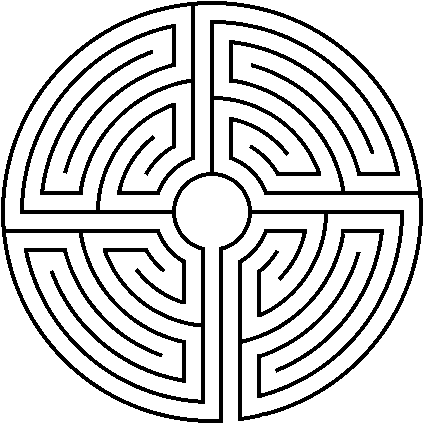 /Ca commence la nuit et ça finit le matin. Il y en a une dans l’étang et une au fond du jardin.Question dont il faut deviner la réponse par manière de jeu.Une charade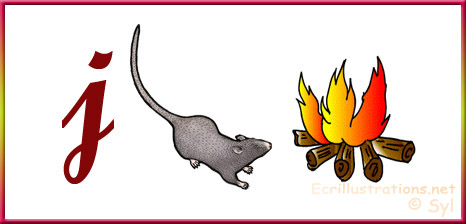 Un casse-têtePerdre une dent et que la petite souris passe !C’est une mise en scène sous forme d'histoire ou de question, généralement assez courte, qui déclenche le rire.C’est une énigme qui contient parfois des rimes.pouletC’est un jeu de patience, un problème difficile à résoudre.Une énigme poétiqueMon premier habite dans les cheveux.Mon deuxième n'est pas beau. Mon tout est un poussin qui a grandi.Je peux être d’adam, d’api ou d’amour. Certains tombent sur moi. Qui suis-je ?Un message codéAu restaurant, le garçon demande au client: - Comment avez-vous trouvé le beefsteak? - Tout à fait par hasard, en soulevant une frite!girafeneigeUne énigme de caractèreC’est un jeu d’images. Un texte, une phrase ou un mot est représenté par des dessins.La lettre NC’est un écrit à déchiffrer selon un certain code.Une devinetteTypes d’énigmesDéfinitionsExemplesSolutionsUne devinetteQuestion dont il faut deviner la réponse par manière de jeu.Quel est le comble pour un chat ?Perdre une dent et que la petite souris passe !Une blagueC’est une mise en scène sous forme d'histoire ou de question, généralement assez courte, qui déclenche le rire.Au restaurant, le garçon demande au client: - Comment avez-vous trouvé le beefsteak? - Tout à fait par hasard, en soulevant une frite!/Une énigme poétiqueC’est une énigme qui contient parfois des rimes.Je peux être d’adam, d’api ou d’amour. Certains tombent sur moi. Qui suis-je ?pommeUne énigme de caractèreDes lettres de l’alphabet sont cachées derrière une histoire énigmatique.Ca commence la nuit et ça finit le matin. Il y en a une dans l’étang et une au fond du jardin.La lettre NUne charadeC’est une énigme portant un mot que l’on partage en plusieurs parties dont chacune forme un mot à deviner par leurs définitions.Mon premier habite dans les cheveux.Mon deuxième n'est pas beau. Mon tout est un poussin qui a grandi.pouletUn rébusC’est un jeu d’images. Un texte, une phrase ou un mot est représenté par des dessins.girafeUn message codéC’est un écrit à déchiffrer selon un certain code.ANIELIRGUEneigeUn casse-têteC’est un jeu de patience, un problème difficile à résoudre.